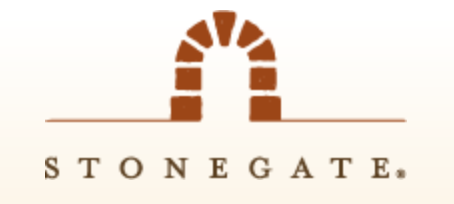 FOR IMMEDIATE RELEASE                                                                               Media Contact: Tara Vreeland	     						           	    303-929-8363tvreeland@promoteonpurpose.comStoneGate Senior Living Reports Successful Expansion of Diabetes Management Program into 41 Senior Nursing and Assisted Living Facilities throughout Texas, Oklahoma, and Colorado The expansion, a partnership with ARKRAY USA Inc. and the Diabetes Store, supports education and improved health management for senior residents living with diabetes. (DALLAS, TX – August 2017) - StoneGate Senior Living, an award-winning and full spectrum senior care and housing facility, announces the newly launched Diabetes Management program partnership with ARKRAY USA Inc., and the Diabetes Store, is now successfully implemented in 41 locations in Texas, Oklahoma, and Colorado. StoneGate’s extended collaboration with ARKRAY, a known expert in the field of diabetes, and the Diabetes Store, provides patient education and self-management to one of the most prevalent chronic diseases to improve quality of life for residents. The program kicked off for five of StoneGate’s Assisted Living Facilities on July 15, 2017, and has since onboarded all of the Senior Nursing Facilities.  “By providing us with the latest tools and strategies, our partnership with ARKRAY and the Diabetes Store will help our residents take steps to monitor their condition thereby preventing serious complications and feel better while living with diabetes,” says StoneGate’s Chief Clinical Officer, Dianne K. Sullivan-Slazyk RN, BSN, MBA. With the development of ARKRAY Discharge Planning Program, the StoneGate resident population is provided approved American Diabetes Association tools and material. The Diabetes Store offers convenient solutions for diabetes management including high-quality and affordable blood glucose meters and testing supplies, home delivery, and insurance analysis to determine the lowest, out-of-pocket payment.“Trust comes with experience and when you work with ARKRAY, you are partnering with a company that has devoted more than half a century to creating solutions that simplify the lives of people with diabetes and the health professionals who care for them,” says Suzanne Saraniti, ARKRAY’s Director of National Account. “We are excited to partner with Stonegate who is devoted to providing the best care for their residents.” StoneGate and ARKRAY say the ultimate goal is to support the continuum of care for residents with diabetes to better manage the disease so they can live healthy and active lives. The diabetes tool set educates the residents about the lifestyle changes and provides information on monitoring as needed prior to discharge. For more information about StoneGate Senior Living or the Diabetes Management Program with ARKRAY and the Diabetes Store, please visit: www.stonegatesl.com. ABOUT STONEGATE SENIOR LIVING, LLC.: StoneGate Senior Living, LLC provides support services to senior living and care properties that offer skilled healthcare, assisted living, memory support, and independent living locations in Colorado, Oklahoma, and Texas. Founded and led by a team of senior living industry veterans, StoneGate understands that careful attention to customer expectations is vital to the success of a senior living and care community. Learn more at www.StonegateSL.com.ABOUT ARKRAY:ARKRAY USA, Inc. is a division of ARKRAY, a global leader in diabetes care with headquarters in Kyoto, Japan. For more than half a century, ARKRAY has pioneered products to ensure that people who have diabetes - and the health professionals who care for them - can better manage the condition. ARKRAY currently does business in more than 80 countries worldwide and is the market leader in diabetes management in the long-term care market in the U.S. The Company has a long history of developing cutting-edge technology, such as the first portable glucose analyzer available in the United States; the first HbA1C analyzer; and the first hand-held blood glucose meter. For more information, visit arkrayusa.com.THE DIABETES STORE:  Headquartered in Memphis, TN, and serving the diabetic community across the United States, The Diabetes Store was founded under the mission to close the loop in diabetes care by working directly with your residents, staff, and leading diabetes supply manufacturers to provide medical supplies needed to manage diabetes with minimum out-of-pocket expense. The Diabetes Store provides services to Commercial Insurance plans as well as Medicare. They provide customers with the latest, most effective diabetes-related products at affordable prices. The Diabetes Store is a CMS Competitive bid winner.###